                                      REPUBLIKA E SHQIPERISE 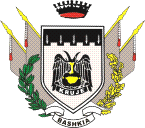                                             BASHKIA KRUJE 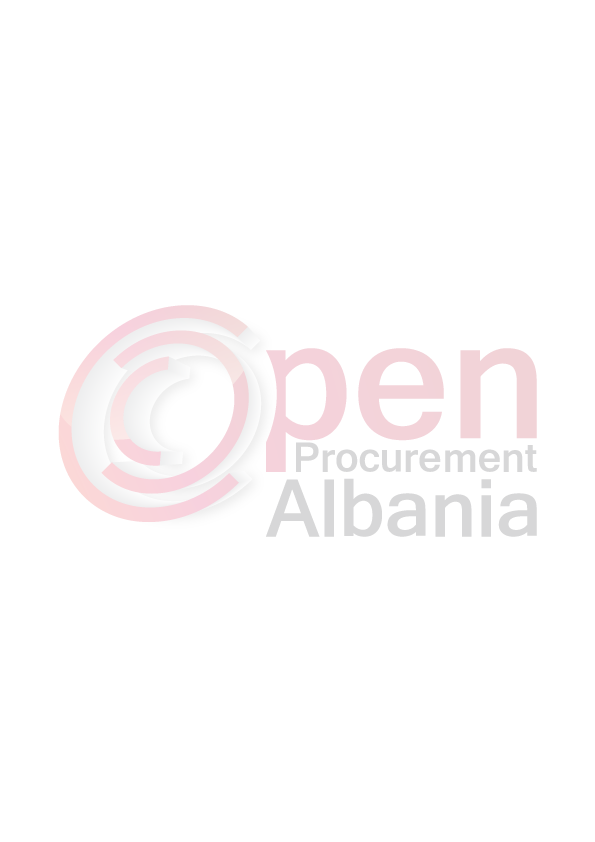 Nr____Prot                                                                    Kruje,me 16.03.2016FORMULARI I NJOFTIMIT TE KONTRATES(Kopje e permbledhur e cila do te publikohet ne buletin)Autoriteti Kontraktor:                  Bashkia Kruje                                                                          Adresa: Qender Kruje       Nr. Tel/Fax 051122170Lloji i Proçedures se Prokurimit:   “E Hapur ” (Prokurim elektronik)Objekti i prokurimit: “Ndertim e Rikonstruksion banesash Lagjia e Romeve , Fushe Kruje””Fondi limit:                                       18’122’283 leke pa tvshBurimi i financimit:                              Buxheti I Shtetit( Shkresa e Ministrise se Financave nr. 1762/1 prot date 11.02.2016 dhe  dhe shkresa e Ministrise se Zhvillimit Urban nr. 979 prot date 17.02.2016).Afati për kryerjen e punimeve       4 muaj nga data e lidhjes se kontrates.Data e zhvillimit te tenderit:           08.04.2016 , ora 10.00Prokurim elektronik ne websitin zyrtar te Agjencise se Prokurimit Publik:https://www.app.gov.alAfati i fundit për paraqitjen e dokumentave: 08.04.2016 , ora 10.00Prokurim elektronik ne websitin zyrtar te Agjencise se Prokurimit Publik:https://www.app.gov.alTITULLARI I AUTORITETIT KONTRAKTOR ARTUR BUSHI (emri, mbiemri, firma, vula)